Bildung Unzensiert 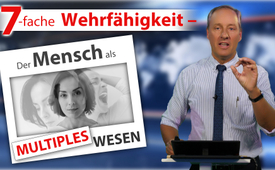 7-fache Wehrfähigkeit – Der Mensch als
multiples Wesen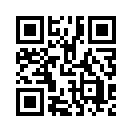 Wir kennen den Begriff „multiple Persönlichkeit“ erst aus dem psychiatrischen Bereich. Daraus allerdings abzuleiten, dass es sich bei „multiplen Persönlichkeiten“ ausschließlich um krankhafte Menschen handelt, ist ein fataler Irrtum. Wie wir zahllose fantastische Apps und Programme auf unsere Handys und Computer herunterladen können, so ist uns auch im Geist nichts mehr unmöglich. Ivo Sasek erklärt u.a., wie es zur 7:1-Wehrfähigkeit kommt.Vor-Auszüge:Aus S. 1 ³ Denn »wir kennen den Begriff „multiple Persönlichkeit“ ja auch erst aus dem psychiatrischen Bereich. Daraus allerdings abzuleiten, dass es sich bei „multiplen Persönlichkeiten“ ausschließlich um krankhafte Menschen handelt, ist ein fataler Irrtum«.Aus S. 5 ² »Wie du zahllose Apps auf dein Handy herunterladen kannst oder immer wieder neue und immer noch fantastischere Software auf deinen Computer … so ist dir auch im Geist nichts mehr unmöglich« …Schnallt euch bitte, während meiner gleich folgenden Sonderstudie etwas an, denn wir brechen jetzt, gefühlt, wieder einmal ein Tabu. Doch das muss jetzt sein, weil die Menschheit von strategischen Panikmachern, Seuchenerfindern, Kriegstreibern, finanziellen Abzockern und dergleichen mit Sicherheit noch bis aufs Blut geschändet werden wird – wenn die Menschheit nicht endlich ihre angeborene Wehrfähigkeit von neuem entdeckt. Legen wir also gleich los, indem wir zuerst einmal das grundlegende Geheimnis wiedererkennen, wer wir eigentlich sind, wie wir beschaffen wurden. Schon in 1. Mo. 1,26 wurde uns unsere Beschaffenheit nämlich ganz offen bezeugt. Ich zitiere – achtet bitte auf den Plural, die Mehrzahlform: „Und Gott sprach: Wir machen Menschen in unserem Bild, in unserer Gleichheit; und sie sollen herrschen“ Oder eine andere Stelle: „Und Gott schuf den Menschen analog Seinem Bilde, im Bilde Gottes schuf er ihn; …“Da Gott, gemäß diesem Vers, ein „multiples Wesen“ ist, sind darum auch wir Menschen als multiple Wesen erschaffen worden. Denn wir sind laut hebräischen und griechischen Urtexten ja nicht bloß Gott ähnlich, sondern in exakter Gleichheit Gottes erschaffen worden.
Weil man infolge kaschierter Urtexte so etwas bislang noch nicht einmal denken durfte, weiß ich natürlich, wie dieser Satz jetzt auf meine Zuhörer wirken muss: Während sich die einen unter einer „multiplen Persönlichkeit“ noch gar nichts vorstellen können, ist diese für andere ein ausschließlich krankhafter Mensch. Und das ist vorerst einmal korrekt und absolut in Ordnung so. Denn wir kennen den Begriff „multiple Persönlichkeit“ ja erst aus dem psychiatrischen Sektor. Daraus allerdings abzuleiten, dass es sich bei „multiplen Persönlichkeiten“ ausschließlich um krankhafte Menschen handelt, das ist eben ein krass fataler Irrtum. Klären wir daher zuerst einmal ab, wie man multiple Persönlichkeiten bislang erlebt und kennengelernt hat. Dazu einige Negativbeispiele voran, sowohl aus der Bibel als auch aus der medizinisch-psychiatrischen Praxis:In Mk. 5,9 fragt Jesus einen Menschen: „Was ist dein Name?“ Und er gibt ihm zur Antwort: „Legion ist mein Name, denn wir sind viele.“Der Ausspruch „wir sind viele“ ist das Indiz auf eine multiple Persönlichkeit. Da spricht zwar mit anderen Worten nur ein einziger Mensch dem Körper nach, aber er gibt an, dass er aus vielen Personen besteht. Im Negativ-Bereich multipler Persönlichkeiten spricht man daher von „Belastungen, Besetzungen“ oder gar von dämonischen „Besessenheiten“. Dass dämonisch Besessene aber nicht bloße Hirn- oder Wahrnehmungsstörungen haben, zeigt jeweils der Verlauf ihrer Befreiung ganz deutlich. Hier eines der zahllos praktischen Beispiele aus der Bibel, das uns auch zeigt, in welchem Umfang ein einzelner Mensch zugleich aus mehreren Persönlichkeiten „bestehen“ kann:Ich zitiere Mk. 5,12-15: „Und sie baten ihn und sagten: Schicke uns in die Schweine, damit wir in sie hineinfahren! Und Jesus erlaubte es ihnen. Und die unreinen Geister fuhren aus und fuhren in die Schweine, und die Herde stürzte sich den Abhang hinab in den See, etwa zweitausend, und sie ertranken in dem See. Und ihre Hüter flohen und verkündeten es in der Stadt und auf dem Land; und sie kamen, um zu sehen, was geschehen war. Und sie kommen zu Jesus und sehen den Besessenen, der die Legion gehabt hatte, bekleidet und vernünftig dasitzen, und sie fürchteten sich.“ Dieses eine Beispiel soll genügen, um zu zeigen, dass eine multiple Persönlichkeit tatsächlich aus bis zu tausenden realen Persönlichkeiten, sprich Geistern, zusammengesetzt sein kann. In diesem negativen Extrembeispiel dürften es in etwa so viele gewesen sein, wie hernach Schweine in den Abgrund gestürzt sind. Legion war ja der Sammelname dieser „multiplen Unterbewohner“. Zu jener Zeit in diesem Umfeld zählte eine römische Legion etwa 3.000 Mann.Michael Talbot beschreibt in seinen psychiatrischen Studien über die multiple Persönlichkeitsspaltung (MPS), einen Zustand, der den nachhaltigen Einfluss des Geistes auf den Körper veranschaulicht. Beispiel: In seinem Buch „Das holographische Universum“ werden sogar unzweideutige biologische Veränderungen beschrieben, die bei multiplen Persönlichkeiten auftreten, sobald diese die inneren Persönlichkeiten „wechseln“. Selbst medizinische Probleme, sprich Krankheiten sind auf der Stelle verschwunden in dieser Studie, sobald eine andere Unterpersönlichkeit die Dominanz in einer multiplen Person übernommen hat. So kann durch einen Persönlichkeitswechsel z.B. ein Betrunkener auf der Stelle nüchtern werden, weil die verschiedenen Unterpersönlichkeiten auch ganz unterschiedliche „Laster oder Bedürfnisse“ in sich tragen. Sie reagieren z.B. völlig unterschiedlich auf Arzneimittel, Beruhigungsmittel usw. Dr. Bennett Braun hat von einem Fall berichtet, in dem 5 mg des Tranquilizers Diazepam die eine Unterpersönlichkeit ruhiggestellt hat, während unter der Dominanz einer anderen Unterpersönlichkeit sogar 100 mg kaum eine Wirkung zeigte. Kennen wir aus unserer Reha-Zeit zur Genüge, dieses Phänomen. Es war aber ein und dieselbe Person! Selbst beim Sprechen zeigen verschiedenen Unterpersonen verschiedene Stimmfrequenzen und Lautstärken usw. Also selbst zuckerkranke Personen können bei einem „Unterpersonen-Wechsel“ auf der Stelle „von Zucker geheilt“ sein, während aber zeitgleich mit dem Wechsel eine ganz andere Krankheit plötzlich auftauchen kann. Das sind Studien. Dasselbe kann über jede Form von Krankheite gesagt werden, handle es sich nun um schwere medizinische, um psychische, epileptische oder was auch immer für Leiden.Kurzum: Jede böse oder kranke Unterpersönlichkeit bringt immer sowohl ihren Charakter als auch ihre Qualen nach ihrem Schweregrad mit sich, eine „gesunde“ Unterpersönlichkeit dementsprechend ihre „Art und Gesundheit“ usw.In Mt. 12,43-45 erklärt Jesus, dass eine multiple Persönlichkeit mit einer negativen Besetzung zwar von ihren „Unterpersonen“ befreit werden kann, dass diese Befreiung aber sehr gut behütet werden muss. Ich zitiere ihn: „Wenn aber der unreine Geist von dem Menschen ausgefahren ist, so durchwandert er dürre Orte, sucht Ruhe und findet sie nicht. Dann spricht er: Ich will in mein Haus zurückkehren (das ist der Besessene, das „Haus“), aus dem ich herausgegangen bin,“ und dann sagt Jesus, „und sollte er, wenn er kommt, dieses Haus leer, gekehrt und geschmückt (das meint „einladend“) vorfinden, geht er sogleich hin und nimmt sieben andere Geister mit sich, übler als er selbst, und sie gehen hinein und wohnen dort; und das Ende jenes Menschen wird schlimmer sein als der Anfang.“ Zitat Ende. Das kennen wir aus der Praxis unter dem Begriff „Yo-Yo-Effekt“.Bevor ich zum eigentlichen Kern dieser Lektion komme, noch ein Beispiel aus der Seelsorge und unserem politischen Alltag. Im Satanismus missbrauchen Satanspriester etc. ihre Opfer nicht nur aufs Abscheulichste und quälen sie bis aufs Blut, sondern sie versiegeln diese dadurch auch zugleich. Wie soll das gehen, fragst du dich. Ganz einfach: Die Opfer werden derart intensiv gequält, dass sie „ganz von selbst“ innerlich in eine andere Persönlichkeit „flüchten“. Es ist eine Flucht. Eine multiple Persönlichkeitsspaltung findet statt, mit anderen Worten. Von 1.000 missbrauchten Personen kann kaum 1ne hinterher noch mit völliger Gewissheit sagen, dass sie diese schrecklichen Dinge tatsächlich erlebt hat. Das ist nachher das Problem. Auch die untersuchenden Instanzen werden noch vorher auf die Persönlichkeitsspaltung dieses Menschen aufmerksam, die sie einfach als „irre“ erscheinen lässt. Das ist dann die Ohnmacht. Ohne an dieser Stelle auf die Frage einzugehen, wer genau diese neue Persönlichkeit dann plötzlich ist und woher sie kommt, gilt es hier nur einmal nüchtern festzustellen, dass so etwas nicht allein möglich ist, sondern auch tagtäglich vielerorts geschieht. Dieses satanistische Prinzip aber wird leider auch an ganzen Volksgruppen oder Nationen angewandt. Wir kommen jetzt zur Politik. Zurzeit gerade in der Corona- und Kriegstreiberpolitik. Zur Durchsetzung ihrer satanischen Weltdiktatur wenden die in Kla.TV immer wieder offengelegten Drahtzieher typisch satanistische Folterrituale an, und zwar mit ganzen Völkern, um die Völker „mit ihren Geistern zu programmieren“. Denn man kann multiple Persönlichkeiten auch ganz gezielt kreieren. Das ist dann das Problem, das wir haben.Acht solche „multiplen Besetzungs-Verfahren“ werden seit 2019 mit den aktuellen Corona-Maßnahmen weltweit gezielt angewandt und zwar gezielt! Unter www.kla.tv/22588 findest du eine kostbare Zusammenfassung der ExpressZeitung Nr. 43, die diese „multiple Volksprogrammierung“ unter dem Titel „Corona-Massenpsychose“ aufgearbeitet hat. Diese Sendung zeigt, wie derzeit gerade die Persönlichkeit ganzer Völker aufgespalten wird. Ich zitiere die acht Punkte, die dort tiefer behandelt werden. Wie werden die Völker umprogrammiert?1. Durch erzwungene Isolationen / Monotonie / Sinnesentzug.2. Durch Monopolisierung der Wahrnehmung.3. Durch erzwungene Erschöpfung / Entkräftung.4. Durch ständiges Drohen / Bedrohungen. 5. Durch gelegentliche Nachsichtigkeit. Die Täter werden ab und zu also auch milde … allerdings nur kurz und aus taktischen Gründen. So wie gerade jetzt, in dieser Pause, die wir gerade haben.6. Durch Demonstration von „Allmacht“ und „Allwissenheit“ der „Volks-Programmierer“. Den Opfern wird ständig eingebläut, dass jeder Widerstand zum Vornherein endgültig zwecklos ist.7. Durch gezielte Degradierung. Den Völkern wird mittels erniedrigender Strafen und vielerlei mehr jede Hoffnung auf eine wiederkehrende Normalität genommen.8. Durch die Durchsetzung widersinnigster Verordnungen: Die so dirigierten Völker müssen laufend stumpfe, nutzlose Protokollregeln einhalten. Dadurch werden sie daran gewöhnt, Befehle ihrer Beherrscher blind auszuführen, egal wie sinnlos diese auch sein mögen. Denk gut darüber nach, was hier gesagt wird. Hier zeigt sich schließlich der eingeschleuste Geist dieser hinterhältigen Weltbeherrscher als neue „multiple Persönlichkeit“ in all diesen wehrlosen Menschenmassen. So wird also gerade in unseren Tagen eine totalitäre Staatsmacht eingeführt. Auf so einem Weg. Überlegt, wer uns da regiert, wenn wir hier nicht gewinnen.Ganz grundsätzlich muss an dieser Stelle aber endlich gesagt werden, dass eine „multiple Persönlichkeitsspaltung“ nur deshalb zustande kommen kann – und hier kommt der gefühlte Tabubruch – weil wir Menschen ganz grundsätzlich zu einer „multiplen göttlichen Entfaltung“ konzipiert und geschaffen sind. Habt ihr das gut verstanden? Das bedeutet, dass wir von Grund, wir Menschwen, auf ganz prinzipiell dazu bestimmt sind, uns als multiple Persönlichkeiten zu entfalten. Nur natürlich niemals in zwanghafter Verbindung mit bösen, unreinen oder sonst wie üblen Geistern, mit Teufeln, Dämonen, Vampiren usw., die ihre Opfer vergewaltigen, mit Passivität belegen oder wie Marionetten missbrauchen. Davon reden wir nicht. Ich zeige euch jetzt aber an einigen weiteren von mir überarbeiteten Urtexten, dass die Bibel vielschichtige Hinweise zu unserer Entwicklung als multiple Wesenheit enthält. Wir sind multiple Wesen, versteht ihr! Hier nur gerade einige davon: Offb. 3,1 gibt so einen Hinweis. Ich zitiere dort: „Und dem Engel der Gemeinde in Sardes schreibe: Dies sagt der, der die sieben Geister Gottes […] hat …“ Da hat einer sieben Geister Gottes.Oder Jes. 11,1-2, das ist eine Prophetie die damals 600 Jahre vorher auf Jesus gemacht wurde: „Und […] ein Schössling aus seinen Wurzeln wird Frucht bringen. Und auf ihn niederlegen wird sich [1.] der Geist des HERRN, [2.] der Geist der Weisheit und [3.] des Verstandes, [4.] der Geist des Rates und [5.] der Kraft, [6.] der Geist der Erkenntnis und [7.] Furcht des HERRN.“ Habt ihr das gut mitgekriegt? Auf Jesus legen sich sieben Geister nieder, heißt das.Aber jetzt heißt es in Bezug auf uns: Röm. 8,29: „Denn die Gott vorher erkannt hat, die hat Er auch vorherbestimmt, dem Bilde seines Sohnes gleichgestaltet zu sein, damit Er der Erstgeborene sei unter vielen Brüdern.“Jesus war m.a.W. nicht bloß ein einzigartiger Sohn Gottes und Retter der Welt, er war allem voran der erste Repräsentant wahren Menschseins. Das bedeutet es! Er wollte diese Welt noch nie sofort oder gar durch sich allein retten, sonst wäre sie ja längst zum Himmelreich geworden. Das ist uns sicher klar. Er legte zur Errettung der Welt lediglich einen ersten Eckstein – und zwar durch sich selbst. Er legte diesen Grund als „Modell wahren Menschseins“, um zu demonstrieren, wie Gott uns Menschen allesamt von Anfang an gedacht und auch erschaffen hat. Um das ging es Darum bezeichnete Jesus sich selber fast ausschließlich als „des Menschen Sohn“, wie wir es allein in den vier Evangelien etwa 70-mal lesen können. Und eisern betonte Jesus, dass wir in dieser Welt in allem gleich wie Er sein sollen. Die Bibel ist voll davon. Joh. 14,12 nur ein Beispiel, Zitat von Jesus: „Wer mir glaubt, der wird auch die Werke tun, die ich tue, und wird größere / wesentlichere als diese tun, weil ich zum Vater gehe.“ Oder Mt. 5,48 – ein ganz krasser Ausspruch aus seinem Mund: „Ihr (sagt er zu uns allen, zu uns Menschen) sollt daher vollkommen sein, gleich wie euer himmlischer Vater vollkommen ist.“ Was ist das für Ein Wort, hört ihr das? Alle Menschen! Auch durch Seine Apostel belehrte Er uns beharrlich über unsere göttliche Natur:Wörtlich übersetzt aus 2. Petr. 1,4 zum Beispiel, sagt der Apostel: „… damit ihr (…) als Teilhaber der göttlichen Natur hervorgehet (…)“ – so wörtlich!
Oder in 1. Joh. 4,17 steht geschrieben: „… gleich wie Er (also wieder der Sohn Gottes) ist, so sind auch wir in dieser Welt.“ 
In dieser Welt! Also nicht erst im Himmel, irgendwann. So steht es geschrieben, überall. Nach Apg. 17,28 leben wir Menschen alle in Gott drin, werden alle von Gott bewegt, und sind auch alle Seines Geschlechtes, wörtlich „Seiner Gene“!Mit diesen Vorbemerkungen gehen wir nun zum eigentlichen Thema über. Jetzt kommen wir nämlich erst zum Punkt.Und ich habe eine wirklich gute Neuigkeit: Jeder einzelne Mensch unter diesem Himmel, auch du, ist dazu vorgesehen, seine Persönlichkeit mit sämtlichen Tugenden Gottes anzureichern, mit sämtlichen „Persönlichkeitszügen Gottes“, die ihn befreien, ihn befähigen, ihn mit Gottes Tüchtigkeiten und Vollkommenheiten „aufrüsten“, sprich „vervollkommnen“. Das ist jedes Menschen Sinn und Berufung. Um es mit den symbolischen Bildern der Eingangstexte zu sagen: Der Mensch soll nicht allein bei seiner „Grundausrüstung“ von Geist, Seele und Leib stehen bleiben. Er soll der gesamten Fülle Gottes teilhaftig werden, sprich „den sieben Geistern Gottes“, wie sie sich in Jes. 11,1-2 auf den Spross niederlegen konnten! Die Zahl 7 ist natürlich nur eine Symbolik. Sieben beschreibt in der Symbolsprache immer eine Gesamtheit – hier in Jesaja 11 also z.B. die Gesamtheit aller „Geister Gottes“, sprich aller „Persönlichkeiten Gottes“. Weil er ein multiples Wesen ist, hat er unzählige Persönlichkeiten, die ihn zu einer Person machen. So, wie also ein Besessener auf der Negativseite ohne Weiteres eine ganze Legion, sprich 2.000 oder mehr ihn übel vergewaltigenden Geistwesen in sich vereinigen kann, so können wir Menschen potenziell Tausende und noch mehr der göttlichen Eigenschaften Gottes in uns aufnehmen, die uns durch und durch befreien und uns vollständig „zu uns selber machen“ – in „unserer“ göttlichen Vollgestalt, zu der wir geschaffen sind. Je mehr göttliche Persönlichkeiten in uns wohnen und wirken, desto mehr erleben wir aber 1:1 „uns selber“, quasi uns selber „in Top-Form“! Du erlebst nicht was Fremdes, du erlebst dich dann. Dank unserem Computerzeitalter können wir uns das jetzt viel leichter vorstellen als frühere Generationen. Bildlich gesprochen: Wie du zahllose Apps auf dein Handy herunterladen kannst, oder immer wieder neue und noch fantastischere Software auf deinen Computer runterziehen kannst… so ist dir auch im Geist nichts mehr unmöglich … In der selben Weise. In der biblischen Sprache ausgedrückt: Dem Glaubenden ist alles möglich! So steht es geschrieben. Oder, um es mit Kol. 2,9-10 zu sagen: „Denn in Christus wohnt die ganze Fülle der Gottheit leiblich (in dich) herab (…) und ihr seid in Ihm Vervollständigtwordene. Er ist das Haupt jeder Gewalt und jeder Macht.“ Diese Worte bekommen erst in unserer Zeit so richtig Gewicht.Warum sind diese Feststellungen und Erkenntnis über unsere multiple Grundbeschaffenheit gerade in unseren Tagen so wichtig? Weil wir angesichts der „Völker-Umprogrammierung“, die gerade durch die genannten „weißen Foltermethoden“ erzwungen wird, entweder einen Totalzusammenbruch erleiden werden, oder dann durch diese satanischen Praktiken zu multiplen Persönlichkeiten vergewaltig werden. Versteht das jetzt bitte. Dies freilich nur solange wir nicht wissen, wie wir „unsere göttlichen Persönlichkeiten“ in uns aktivieren können. Und gerade hier kommt die beste Botschaft: Wir können unsere vorherbestimmten „göttlich multiplen Persönlichkeiten“ gar nicht ohne „Krise und ohne Druck von außen“ in uns aktivieren! Habt ihr das gut verstanden? Um es ganz präzise auf den Punkt zu bringen: Gerade diese „weiße Folter“ durch unsere Folterknechte bildet gleichsam auch „eine Gebärmutter“ unserer multiplen göttlichen Persönlichkeitsrechte. Dass wir da reinkommen. Wir erlangen diese aber nur, wenn wir auch ganz bewusst und gezielt in sie hineinfliehen. Oder mit den Worten des Apostels Paulus ausgedrückt: Wenn wir unsere göttlichen multiplen Persönlichkeiten als „den neuen Menschen anziehen“. So lesen wir es unter anderem in Röm. 13,14: „Zieht den Herrn Jesus Christus an, und treibt nicht Vorsorge für das Fleisch, in die (Persönlichkeiten der) Begierden hinein!“ Das zeigt: Man kann nach unten oder nach oben fliehen. Aber es gibt kein neutrales Dazwischen. Genau betrachtet ist eben jeder sogenannte „Charakterzug“, jede „Fähigkeit“ usw. in Tat und Wahrheit „eine Person, ein Geist“!Kurzum: Wir wurden dazu geschaffen, um alle Persönlichkeiten des lebendigen Gottes in uns drin zu aktivieren – gleichsam als unsere erweiterte Persönlichkeit. Das ist unsere Bestimmung. Und es sind uns dabei keine Grenzen nach oben gesetzt! Auch keine Grenzen nach unten, nur dass das klar ist. Unser begrenzter Aufstieg nach oben ergibt sich allerdings nur durch Mangel an „Geburtswehen“. Jetzt aber, wo uns übelste Mächte bedrängen, um ihre dämonisch multiplen Persönlichkeiten in uns zu installieren, können wir jeden Druck dazu nutzen, um gleichsam „die 7 Geister Gottes“ in uns zu aktivieren. Und, merkt auf, es läuft auch in der Geisteswelt wie bei den Bewegungsgesetzen, die Newton entdeckt hat – nur siebenmal besser zu unseren Gunsten. Hier aber zuerst einmal, was hat Newton entdeckt? Ich zitiere ihn: „Jede Kraft erzeugt immer eine Gegenkraft, die gleich und entgegengesetzt gerichtet ist; die beiden Kräfte, die zwei Körper gegenseitig aufeinander ausüben, sind immer gleich gross und entgegengesetzt gerichtet.“ Zitat Ende. Während sich also in der irdischen Physik Bewegung und Gegenbewegung immer genau entsprechen, wird hinsichtlich der Bedrängung der göttlichen Rechte oder Geisteskräfte immer eine siebenfache überlegene Geisteskraft freigesetzt, das ist die gute Neuigkeit. So wird es seit Jahrtausenden in 5. Mo. 28,7 bezeugt. Da steht geschrieben: „Der HERR wird deine Feinde, die sich gegen dich erheben, geschlagen vor dir dahingeben. Auf 1nem Weg werden sie gegen dich ausziehen, und auf sieben Wegen werden sie vor dir fliehen.“ Eine „einzelne Kraft“ gibt es m.a.W. auch im Bereich des Geistes und des geistlichen Kampfes nicht. Alle Kräfte erscheinen immer paarweise – die göttlichen aber in siebenfacher Überlegenheit als die ihnen entgegengesetzten üblen Kräfte! Das ist das heilige Gesetz. Wenn also, wie gerade in der gegenwärtigen Pharma-Impf-Hetzjagd oder Kriegstreiberei satanische Kräfte wirken, die unsere eigene Weisheit, unseren eigenen Verstand bei weitem übertreffen, jeden Rat, jede Kraft und Erkenntnis lähmen und uns in Furcht und Schrecken versetzen, dann erfüllt sich an uns in siebenfacher Weise Jes. 11,1-2 – vorausgesetzt, wir richten unsere Erwartung glaubensvoll auf unser in uns angelegtes göttliches Erbe, auf das Potential, das uns gegeben ist. Nur dann, wenn wir proklamieren – ich gebe jetzt ein Beispiel: „ICH BIN die siebenfache Überlegenheit über alles, was mich angreift!“ Und das in Wir-Form: „WIR SIND die siebenfache Überlegenheit über alles, was uns angreift!“ Nur auf diesem Weg aktiviert man ganz praktisch seine eigenen „göttlichen Überpersönlichkeiten“! In der feurigen Gegenwart unserer Angreifer halten wir den Stab des Glaubens Gottes in uns hoch und sprechen: 
„ICH BIN die siebenfache Überlegenheit Gottes über diesen Geist des Bösen, was immer das ist!“ So reden wir dann weiter, so aktivierst du deine guten Fähigkeiten: „Meine Ohnmacht wird zur Allmacht, meine Narrheit wird jetzt zur siebenfachen Weisheit Gottes in mir.“ Du sagst: „Mein Unverstand wird zum siebenfachen Verständnis Gottes in mir!“ Du sagst: „Meine Ratlosigkeit bricht als siebenfach überlegener Rat Gottes in mir auf.“ Du sagst: „Meine Furcht wird zum siebenfachen Schrecken Gottes über meinen Angreifern.“ usw. Unter dieser Anwendung erweisen wir uns selber als dieser Schössling, der aus den Wurzeln Gottes heraus Frucht bringt. Und auch an uns ereignet sich dann Jes. 11,2. Ich zitiere ihn nochmals. Dann heißt es auch auf dir, wenn du das tust:
„Und auf ihn niederlegen wird sich[1.] der Geist des HERRN,[2.] der Geist der Weisheit und[3.] des Verstandes,[4.] der Geist des Rates und[5.] der Kraft,[6.] der Geist der Erkenntnis und[7.] Furcht des HERRN;“ Das meint, dass du Gesetzmäßigkeiten heilig respektierst. Es gibt m.a.W. also keine erweiterte Persönlichkeit der göttlichen Kraftentfaltung in uns ohne entsprechend satanischen Druck von außen, keine erweiterte Persönlichkeit der göttlichen Weisheit in uns ohne Ausweglosigkeiten, keine göttliche Kraft ohne Attacken satanischer Lähmungsversuche, wie wir sie gerade erleben.Zusammenfassend bedeutet diese Stunde der weltweiten Bedrängnisse, der weltweiten Versuchungen, Prüfungen und Kriege nichts Anderes als unsere absolute Chance zur „7-fachen“ Fülle unserer rechtmäßig göttlichen multiplen Persönlichkeiten durchzudringen. Sprich uns hochzupotenzieren. Infolge der ständig zunehmenden Qualen werden die Menschen m.a.W. so oder so hinein in erweiterte „multiple Persönlichkeiten“ nach unten oder nach oben fliehen. Die Frage ist einzig: Mit welcher Art oder Qualität von „Persönlichkeiten“ werden sich die Menschen anreichern in dieser Not. Bei vielen werden es leider die lähmenden Geister der Depression, der Schwermut und Resignation sein. Sklavische Geister der blinden Unterwerfung suchen gerade ganze Völker heim. Das ist der Punkt. Diejenigen aber, die ihre göttlichen Grundrechte kennen, werden hinein in die Persönlichkeiten Gottes fliehen, die genmäßig bereits in ihnen vorgesehen sind. Sie sind genmäßig in Dir vorgesehen. Sie werden sich in ein und derselben Schreckensstunde an der „himmlischen Cloud“ andocken und sich durch die so herabwohnende Gottheit bis zur ganzen Fülle vervollständigen.Noch ein Letztes, ich wiederhole das nochmals und vertiefe es: Bei jedem untragbaren Leidensdruck flieht der Mensch innerlich automatisch hinein in „andere“ Persönlichkeiten. Wer immer dann nicht hinein in die Persönlichkeiten Gottes flieht, dem steht naturgemäß dennoch jederzeit mindestens 1:1 so viel „Gegenkraft“ zur Verfügung, wie er „angegriffen“ wird. Das sage ich euch zugute, die ihr mit Gott überhaupt nichts am Hute habt, das gilt für euch. Newtons Gesetz der Gleichheit ist m.a.W. als Minimum an automatisch vorhandener „Wehr-Kraft“ für jeden Sterblichen vorhanden, das ist ein Gesetz. Mindestens 1:1 Gegenkraft. Wenn er diese allerdings nicht ergreift, weil er gar nicht um sie weiß, steht dem angreifenden Feind dadurch automatisch „die ganze Kraft“ zur Verfügung – also auch die ganze „Gegenkraft“, die vom „Angegriffenen“ nicht genutzt wird. Das sind Gesetze des Geistes. Jer. 1,17 hat das seinerzeit so zusammengefasst, ich zitiere: „Du aber gürte deine Hüften, mach dich auf und rede zu ihnen alles, was ich dir gebieten werde! Erschrick nicht vor ihnen, damit ich dich nicht vor ihnen in Schrecken setze!“ Hier siehst du diese Auswechslung, wenn du nicht stark bist. Dann gehört dem Feind beides.Einzig also durch die glaubende Inanspruchnahme unserer „göttlichen Geister“ können wir aber unsere 7:1 Überlegenheit freisetzen. Unsere genmäßig veranlagten „Überpersönlichkeiten“ sind aber auch zugleich unsterbliche Updates unserer eigenen Person. So oft wir also auf ungöttliche, sprich „falsche Geister“ ausweichen, werden wir weiter maximal 1:1 Wehrkraft erlangen können und immerzu dem „Sterben verfallen bleiben“, sprich weiter gequält und herabgeführt werden, bis wir am Ende sind. Das ist dann unser Schicksal. Sobald wir uns aber mit unseren göttlich veranlagten multiplen Persönlichkeiten aufrüsten, werden wir über unsere Peiniger und auch über all unsere Leiden erhoben werden. Von da an aber werden wir, entsprechend der vorangegangenen Leiden, siebenfach über alles Übel herrschen – in welcher Gestalt und Dimension dieses auch immer an uns herantritt. Wenn wir in diesem Aufstieg den geplagten Völkern zu Vorbildern werden, dann werden auch sie es uns gleichtun: Statt diesem satanisch ewigen Sklavenstand zu verfallen werden auch sie ihre göttlichen multiplen Persönlichkeiten anziehen und samt uns im 7:1 Verhältnis herrschen. „Sie sollen herrschen, sie werden herrschen“, haben wir zu Anfang gelesen – über alle mächtigen Übeltäter, ganz einerlei aber wie schrecklich diese auch sein mögen.Wer dieses Thema vertiefen möchte, dem empfehle ich meine Reden: „Kriegsmaßstäbe“ – „Widerstehet nicht dem Bösen“ – „Gottes Wurzelbehandlung“, zu finden unter eingeblendetem Link:www.elaion-verlag.ch/cd-schulung-sept2018Wir sind durch. Gehen wir gemeinsam in unsere Persönlichkeiten ein und siegen. 
Ich bin Ivo Sasek, der seit 46 Jahren vor Gott steht.von is.Quellen:- -Weitere geistliche Reden von Ivo Sasek finden Sie unter:https://www.ivo-sasek.tv

https://www.sasek.tv 

https://www.ocg.life Das könnte Sie auch interessieren:#BildungUnzensiert - Bildung UNZENSIERT - www.kla.tv/BildungUnzensiert

#GeistlicheWissenschaft - Geistliche Wissenschaft - www.kla.tv/GeistlicheWissenschaft

#IvoSasek - Ivo Sasek - Gründer von Kla.TV und vielem mehr... - www.kla.tv/IvoSasek

#Ideologie - www.kla.tv/IdeologieKla.TV – Die anderen Nachrichten ... frei – unabhängig – unzensiert ...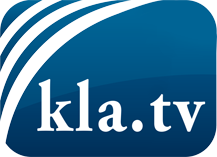 was die Medien nicht verschweigen sollten ...wenig Gehörtes vom Volk, für das Volk ...tägliche News ab 19:45 Uhr auf www.kla.tvDranbleiben lohnt sich!Kostenloses Abonnement mit wöchentlichen News per E-Mail erhalten Sie unter: www.kla.tv/aboSicherheitshinweis:Gegenstimmen werden leider immer weiter zensiert und unterdrückt. Solange wir nicht gemäß den Interessen und Ideologien der Systempresse berichten, müssen wir jederzeit damit rechnen, dass Vorwände gesucht werden, um Kla.TV zu sperren oder zu schaden.Vernetzen Sie sich darum heute noch internetunabhängig!
Klicken Sie hier: www.kla.tv/vernetzungLizenz:    Creative Commons-Lizenz mit Namensnennung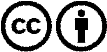 Verbreitung und Wiederaufbereitung ist mit Namensnennung erwünscht! Das Material darf jedoch nicht aus dem Kontext gerissen präsentiert werden. Mit öffentlichen Geldern (GEZ, Serafe, GIS, ...) finanzierte Institutionen ist die Verwendung ohne Rückfrage untersagt. Verstöße können strafrechtlich verfolgt werden.